Проект. Срок антикоррупционной экспертизы 5 календарных дней, до 04.04.2015 г.ИВАНОВСКАЯ ОБЛАСТЬАДМИНИСТРАЦИЯ ЮЖСКОГО МУНИЦИПАЛЬНОГО РАЙОНАПОСТАНОВЛЕНИЕот ______________   № _______г. ЮжаОб утверждении порядка оформления плановых (рейдовых) заданий и результатов плановых (рейдовых) осмотров, обследований при осуществлении муниципального контроля в сфере благоустройства на территории Южского муниципального районаВ соответствии со ст. 13.2 Федерального закона от 26.12.2008 г. № 294-ФЗ «О защите прав юридических лиц и индивидуальных предпринимателей при осуществлении государственного контроля (надзора) и муниципального контроля», соглашениями о передаче части полномочий в области осуществления муниципального контроля в сфере благоустройства, заключенных с городским и сельскими поселениями Южского муниципального района, Администрация Южского муниципального района п о с т а н о в л я е т:1. Утвердить порядок оформления плановых (рейдовых) заданий и результатов плановых (рейдовых) осмотров, обследований при осуществлении муниципального контроля в сфере благоустройства на территории городского и сельских поселений Южского муниципального района (прилагается).2. Опубликовать настоящее постановление в официальном издании Южского муниципального района «Правовой вестник».Глава администрацииЮжского муниципального района                                         С.Ю. КропотовПриложение к постановлению АдминистрацииЮжского муниципального районаот ________________№________ Порядок оформления плановых (рейдовых) заданий и результатов плановых (рейдовых) осмотров, обследований при осуществлении муниципального контроля в сфере благоустройства на территории Южского муниципального района1. Порядок оформления и содержания плановых (рейдовых) заданий, и их содержание (далее – Порядок) разработан в соответствии со ст. 13.2 Федерального закона от 26.12.2008 г. № 294-ФЗ "О защите прав юридических лиц и индивидуальных предпринимателей при осуществлении государственного контроля (надзора) и муниципального контроля» и регулирует отношения в сфере организации и осуществления муниципального контроля в сфере благоустройства на территории городского и сельских поселений Южского муниципального района в отношении соблюдения требований  установленных нормативными правовыми актами (муниципальными правовыми актами) в сфере благоустройства.2. Настоящий порядок устанавливает процедуру оформления плановых (рейдовых) заданий и результатов плановых (рейдовых) осмотров.3. Целью оформления плановых (рейдовых) заданий и результатов плановых (рейдовых) осмотров является проведение мероприятий по контролю выполнения юридическими лицами, индивидуальными предпринимателями при осуществлении своей деятельности требований в сфере благоустройства, установленных нормативными правовыми актами (муниципальными правовыми актами), за нарушение которых предусмотрена административная ответственность.4. Плановые (рейдовые) задания и их содержание утверждаются постановлением Администрации Южского муниципального района.5. В плановом (рейдовом) задании содержатся:- цель проведения планового (рейдового) осмотра, обследования территории    городского и сельских поселений Южского муниципального района;- предмет планового (рейдового) осмотра, обследования территории городского и сельских поселений Южского муниципального района;- фамилии, имена, отчества, должности должностных лиц Администрации Южского муниципального района, уполномоченных на проведение плановых (рейдовых) осмотров, обследований;- место обследования территории городского и сельских поселений Южского муниципального района;- маршрут планового (рейдового) осмотра, обследования;- дата начала и окончания проведения планового (рейдового) осмотра, обследования.6. При принятии решений о проведении плановых (рейдовых) осмотров, обследований учитывается информация, поступившая в Администрацию Южского муниципального района от:- граждан и организаций;- средств массовой информации, в том числе посредством информационно-телекоммуникационной сети Интернет;- федеральных органов исполнительной власти и их территориальных органов;- органов государственной власти Ивановской области;- сельских поселений Южского муниципального района;- правоохранительных органов;- органов прокуратуры;- иных источников, если полученная информация содержит сведения о нарушении требований в сфере благоустройства городского и сельских поселений Южского муниципального района.7. По окончании проведения планового (рейдового) осмотра, обследования территорий городского и сельских поселений уполномоченными должностными лицами Администрации Южского муниципального района составляется акт планового (рейдового) осмотра, обследования.8. В акте осмотра, обследования отражается информация о применении фото и (или) видеосъемки, о составлении планов, схем, фототаблиц, которые являются приложением к акту.9. В случае выявления при проведении плановых (рейдовых) осмотров, обследований нарушений требований нормативных правовых актов в сфере благоустройства городского и сельских поселений Южского муниципального района должностные лица Администрации Южского муниципального района принимают в пределах своей компетенции меры по пресечению таких нарушений, а также доводят в письменной форме до сведения Главы Администрации Южского муниципального района, либо его соответствующего заместителя информацию о выявленных нарушениях для принятия решения о назначении внеплановой проверки юридического лица, индивидуального предпринимателя по основаниям, указанным в пункте 2 части 2 статьи 10 Федерального закона от 26.12.2008 г. № 294-ФЗ «О защите прав юридических лиц и индивидуальных предпринимателей при осуществлении государственного контроля (надзора) и муниципального контроля».   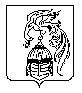 